YETERLİK SÖZLÜ  SINAV TUTANAĞI……………………Anabilim Dalı  Doktora programı öğrencisi ……………………..’nın Doktora Yeterlik Sözlü Sınavını yapmak üzere jüri …/…./…. tarihinde   “COVİD-19 salgını nedeniyle uzaktan bilişim teknolojileri aracılığı ile”  toplanmış ve yapılan değerlendirmelerin sonuçları ve önerilerimiz aşağıda belirtilmiştir.Yazılı ve sözlü sınavların aritmetik ortalaması 100 puan üzerinden en az 75 puan olmalıdır.EK-1- DOKTORA YETERLİK SÖZLÜ SINAVI BİREYSEL DEĞERLENDİRME SORULARIYETERLİK SÖZLÜ SINAVI BİREYSEL DEĞERLENDİRME SORULARIS O R U L A R :*………………………………………………………………………………………………………………………………………………………………………………………………….....		Aldığı Not:*………………………………………………………………………………………………………………………………………………………………………………………………….....		Aldığı Not:*………………………………………………………………………………………………………………………………………………………………………………………………….....		Aldığı Not:*………………………………………………………………………………………………………………………………………………………………………………………………….....		Aldığı Not:*………………………………………………………………………………………………………………………………………………………………………………………………….....		Aldığı Not:Not: Her üye ayrı ayrı 100 üzerinden değerlendirecektir.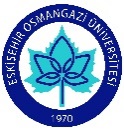 T CESKİŞEHİR OSMANGAZİ ÜNİVERSİTESİSAĞLIK BİLİMLERİ ENSTİTÜSÜÖĞRENCİNİNÖĞRENCİNİNÖĞRENCİNİNÖĞRENCİNİNAdı ve Soyadı:Numarası:Anabilim Dalı:Tarih:YETERLİK SINAV JÜRİ ÜYELERİSÖZLÜ SINAV SORULARINA BİREYSEL OLARAK VERİLEN NOT                              (Yüz puan üzerinden)SÖZLÜ SINAV SORULARINA BİREYSEL OLARAK VERİLEN NOT                              (Yüz puan üzerinden)İMZAÜNVANI, ADI SOYADIRakamlaYazıyla12345SINAV SONUCU (Ortalama)Yazılı Sınav SonucuSözlü Sınav SonucuAritmetik OrtalamaT CESKİŞEHİR OSMANGAZİ ÜNİVERSİTESİSAĞLIK BİLİMLERİ ENSTİTÜSÜÖĞRENCİNİNÖĞRENCİNİNÖĞRENCİNİNÖĞRENCİNİNAdı ve Soyadı:Numarası:Anabilim Dalı:Tarih:Jüri Üyesinin Adı-Soyadı  :                                   İmza: